第１号様式（その１）（第４条関係）年　　月　　日　山武市長　様さんむＳＤＧｓパートナー宣言申請書さんむＳＤＧｓパートナー宣言制度実施要綱第４条の規定により、さんむＳＤＧｓパートナーとして申請します。【同意欄（☑をつけてください）】　□ＳＤＧｓの普及啓発や理解促進に取り組みます。□ＳＤＧｓの理念に沿った活動を実践することで、持続可能な地域づくりに貢献します。□パートナー間での交流と連携を図ります。□申請書および宣言書の記載内容に相違がありません。【市ホームページへの掲載について（どちらかに☑をつけてください）】市ホームページへの宣言内容の掲載を□希望します　　□希望しません宣言書私は、ＳＤＧｓの内容を理解し、ＳＤＧｓ達成に向けた取組を下記のとおり宣言します。１．ＳＤＧｓ達成に貢献する取組２．関係するＳＤＧｓの目標（ゴール）　（○を入れてください。）複数選択可氏名氏名※市ホームページ掲載時の名前（希望するほうに☑をつけてください）　□本名　□ニックネーム（　　　　　　　　　　　　　　　　　）住所※市ホームページ上には掲載されません。住所〒電話番号※市ホームページ上には掲載されません。電話番号（　　　　　　　　）メールアドレス※市ホームページ上には掲載されません。※市からの連絡は原則としてEメールで行いますので、メールアドレスをお持ちの方は必ずご記入ください。　　　　　　　　　　　メールアドレス＠(①貧困）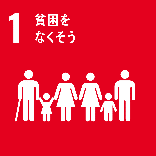 (②飢餓）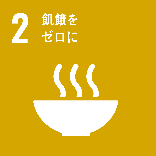 (③保健)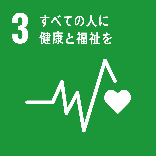 (④教育)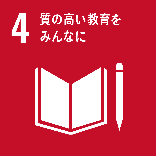 (⑤ジェンダー)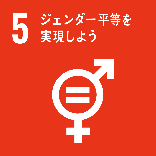 （⑥水･衛生）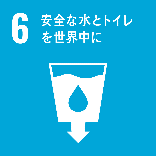 (⑦エネルギー)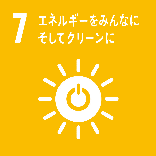 (⑧成長･雇用)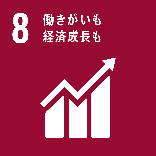 (⑨イノベーション)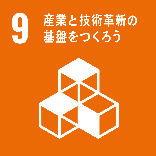 (⑩不平等)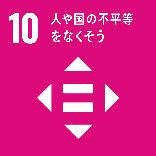 (⑪都市)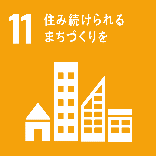 (⑫生産･消費)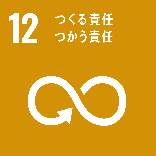 (⑬気候変動)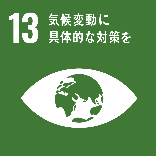 (⑭海洋資源)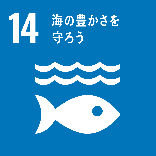 (⑮陸上資源)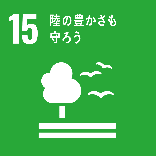 (⑯平和)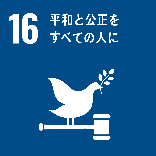 (⑰実施手段)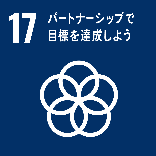 